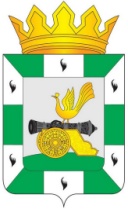 МУНИЦИПАЛЬНОЕ ОБРАЗОВАНИЕ «СМОЛЕНСКИЙ РАЙОН» СМОЛЕНСКОЙ ОБЛАСТИСМОЛЕНСКАЯ РАЙОННАЯ ДУМАРЕШЕНИЕот 31 мая 2023 года                  № 32Об утверждении кандидатур для занесения их фотографий на 
Доску почета муниципального образования «Смоленский район» Смоленской области в 2023 годуРуководствуясь Положением о Доске почета муниципального образования «Смоленский район» Смоленской области, утвержденным решением Смоленской районной Думы от 27 февраля 2007 года № 22, Уставом муниципального образования «Смоленский район» Смоленской области, Смоленская районная ДумаРЕШИЛА:1. Утвердить прилагаемый список представителей организаций, достойных поощрения в виде занесения их фотографий на Доску почета муниципального образования «Смоленский район» Смоленской области в 2023 году.2. По итогам работы за 2022 год портретный фотоснимок занести на Доску почета муниципального образования «Смоленский район» Смоленской области с указанием фамилии, имени и отчества гражданина, должности и наименования организации.3. Настоящее решение опубликовать в газете «Сельская правда».Председатель Смоленской районной Думы                                                            С.Е. ЭсальнекУтвержден решением Смоленской районной Думы от 31 мая 2023 года  № 32Список представителей организаций, достойных поощрения в виде занесения их фотографий на Доску почета муниципального образования «Смоленский район» Смоленской области в 2023 году№ п/пФамилия, имя, отчествоОрганизация, должность1.Алексеев Николай ВасильевичМуниципальное унитарное предприятие «Печерские коммунальные системы», водитель2.Алфименкова Людмила ВитальевнаАкционерное общество «Смоленское» по племенной работе, начальник планово-финансового отдела - главный бухгалтер 3.Башкова Мария ЮрьевнаОбщество с ограниченной ответственностью «Птицефабрика «Сметанино», главный ветеринарный врач4.Бельская Надежда МихайловнаМуниципальное бюджетное образовательное учреждение Пригорская средняя школа Смоленского района Смоленской области,  учитель русского языка и литературы 5.Воробьева Ирина ВасильевнаОтделение Фонда пенсионного и социального страхования РФ по Смоленской области, начальник отдела дистанционного обслуживания клиентов Управления организации работы клиентских служб 6.Грищенкова Валентина АлексеевнаМуниципальное бюджетное образовательное учреждение Хохловская средняя школа Смоленского района Смоленской области, учитель математики7.Дмитриева Наталья МихайловнаОбщество с ограниченной ответственностью «Смоленскинжсельстрой», кондитер 5 разряда 8.Дорожкин Владимир МихайловичСмоленское районное потребительское общество, председатель Совета9.Еременко Александр АнатольевичМуниципальное бюджетное учреждение «Хозяйственно-эксплуатационное управление Смоленского района», директор10.Журавлева Светлана ОлеговнаМуниципальное бюджетное учреждение дополнительного образования «Кощинская детская школа искусств» Смоленского района Смоленской области, преподаватель11.Забежева Татьяна ПетровнаАдминистрация Дивасовского сельского поселения Смоленского района Смоленской области, старший менеджер - главный бухгалтер 12.Климков Владимир ВладимировичЗакрытое акционерное общество производственно-коммерческая фирма «РБДС», водитель автомобиля 13.Ковенкова Ирина АнатольевнаХохловская сельская библиотека – филиал № 36 муниципального бюджетного учреждения культуры «Смоленская межпоселенческая централизованная библиотечная система» муниципального образования «Смоленский район» Смоленской области, библиотекарь 14.Кужаров Николай СергеевичОбщество с ограниченной ответственностью «АЛДИ», отделочник участка декоративного покрытия 15.Кузнецов Михаил ВениаминовичАдминистрация муниципального образования «Смоленский район» Смоленской области, главный специалист отдела по делам гражданской обороны и чрезвычайным ситуациям16.Луканченков Алексей НиколаевичИндивидуальный предприниматель, Глава крестьянского (фермерского) хозяйства 
Луканченков А.Н.17.Лукашов Валентин ПавловичМуниципальное бюджетное образовательное учреждение Верховская основная школа Смоленского района Смоленской области, учитель математики и физики18.Марамзина Галина АнатольевнаКощинский сельский дом культуры - филиал муниципального бюджетного учреждения культуры клубного типа «Районный дом культуры» муниципального образования «Смоленский район» Смоленской области, директор 19.Меркулова Ирина НиколаевнаОбластное государственное бюджетное учреждение здравоохранения «Смоленская центральная районная больница», медицинская сестра врача общей практики Касплянской врачебной амбулатории 20.Михалева Снежана ГеннадьевнаСовет депутатов Пригорского сельского поселения Смоленского района Смоленской области четвертого созыва, депутат21.Муминова Виктория АбдулалимовнаУправление Федеральной налоговой службы   по Смоленской области, старший государственный налоговый инспектор отдела камерального контроля в сфере налогообложения имущества № 122.Немцева Лариса НиколаевнаСмоленская мясоперерабатывающая компания «Романишин», мастер отделения деликатесов23.Опалева Иоланна АлексеевнаНародный фольклорный ансамбль «Рябинушка», руководитель24.Пигасов Андрей АлександровичИндивидуальный предприниматель Глава крестьянского (фермерского) хозяйства Пигасова Н.Ф., управляющий25.Плохотник Николай ВладимировичОбщество с ограниченной ответственностью «Хлебороб», тракторист-машинист сельскохозяйственного производства 26.Рассохина Светлана МихайловнаАдминистрация Кощинского сельского поселения Смоленского района Смоленской области, старший менеджер-главный бухгалтер27.Сазонова Наталья НиколаевнаОбластное государственное бюджетное учреждение здравоохранения «Смоленская центральная районная больница», врач-оториноларинголог 28.Самусев Андрей ЕвгеньевичОбщество с ограниченной ответственностью «Козинский тепличный комбинат», старший агроном открытого грунта 29.Филатова Наталья ВикторовнаГлава муниципального образования Кощинского сельского поселения Смоленского района Смоленской области30.Харитонова Ольга НиколаевнаОтдел Министерства внутренних дел Российской Федерации по Смоленскому району, старший участковый уполномоченный полиции31.Чекрыжов Дмитрий СергеевичГлава муниципального образования Стабенского сельского поселения Смоленского района Смоленской области32.Шамшина Надежда АнатольевнаХохловский сельский дом культуры - филиал муниципального бюджетного учреждения культуры клубного типа «Районный дом культуры» муниципального образования «Смоленский район» Смоленской области, директор 